Inverness Badenoch & Strathspey 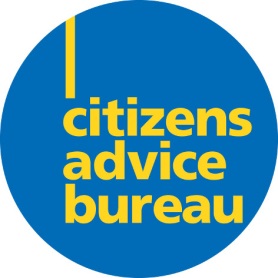 Citizens Advice Bureau Financial Health Check WorkerJob DescriptionSummary of RoleThe Financial Health Check Worker will play a key role in the delivery of an innovative multi-channel financial health check service in the Citizens Advice Bureau network in Scotland.  This project aims to improve access to and the efficiency of financial health checks for vulnerable families and older people.  The financial health check workers are the first point of contact with clients who access the service through a dedicated helpline by phone.Main responsibilitiesThe financial health check workers aim to provide the most effective service to suit the needs of the client.  By phone they provide a holistic diagnosis of the client’s problems, helping to support the client to maximise their income and identifying whether the client is able to self-help.  They refer on to their manager for emergencies or to an appropriate local Citizens Advice Bureau for a face-to-face appointment in a local bureau or other appropriate agency.  On-site support and training will be provided by the Citizens Advice Bureau.General ResponsibilitiesUndertaking diagnostic interviews with clients by phone or via webchat and diagnosing whether individuals are eligible to apply for benefits or to access other income maximisation supportHelp with resolution of straightforward enquiriesSignposting clients who can do more to self-helpReferring to manager for help with emergenciesReferring to local Citizens Advice Bureau for face-to-face support with more complex issuesWorking with the Citizens Advice Bureau administrator to ensure efficient service provisionMaintaining case records including detailed statisticsMaintaining expertise in relevant legislation e.g. Welfare rights and benefitsProviding information for project reportsAttending team and staff meetings as requiredCarrying out other duties as specified by the manager and required by the needs of the postFINANCIAL HEALTH CHECK SUPERVISOR – PERSON SPECIFICATIONFor further information and an application form, please contact:Administration SupervisorInverness Badenoch & Strathspey CAB29-31 Union StreetInvernessIV1 1QAE-mail: admin@invernesscab.casonline.org.ukInverness Badenoch & Strathspey Citizens Advice Bureau is an equal opportunities employer.Registered Charity No: SC136118Job Title:Financial Health Check WorkerResponsible to:Financial Health Check SupervisorHours:35 hours per weekType of Contract:Fixed term until March 2019 with possible extension (depending on funding)Salary:£22,186 (plus 5% pension contributions)Closing Date:23rd November 2018, 5pmFinancial Health Check WorkerCompetenciesQualificationsCompletion of accredited training to advice level (or evidence of competence through Citizens Advice Bureau ATP Completion, relevant CPAG courses or Giving Good Debt Advice)ExperienceTelephone adviceRecent advice experience, welfare rights or debt counsellingInput to electronic case management systemsSkills and AttributesAbility to identify and respond to the communication needs of clients Ability to work without close supervision, prioritise own work and meet deadlinesAbility to work as part of a teamAbility to communicate effectively, both orally and in writingAbility to work hours flexibly as required by the needs of the serviceKnowledgeA sound working knowledge of social security benefits and entitlementA knowledge of income maximisation strategiesA working knowledge of Microsoft software and related packagesAn understanding of and commitment to aims, principles and policies of the serviceOtherA willingness to undertake training identified in collaboration with the Bureau Manager